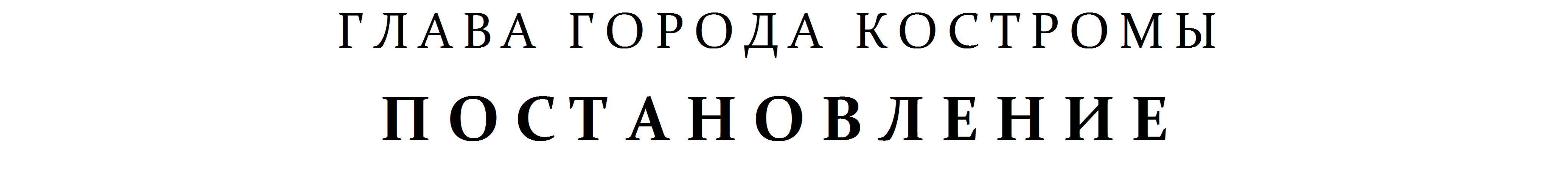 В целях развития инициатив жителей города Костромы по организации досуга и массового отдыха жителей территорий, на которых осуществляется территориальное общественное самоуправление города Костромы, в соответствии со статьями 10 и 11 Порядка поощрения участников территориального общественного самоуправления города Костромы, утвержденного решением Думы города Костромы от 30 октября 2008 года № 185, руководствуясь статьями 37 и 56 Устава города Костромы,ПОСТАНОВЛЯЮ:1. Объявить конкурс на присуждение муниципального гранта города Костромы «Лучший проект проведения органами территориального общественного самоуправления города Костромы мероприятий, посвященных Дню пожилых людей».2. Утвердить прилагаемый Порядок проведения конкурса на присуждение муниципального гранта города Костромы «Лучший проект проведения органами территориального общественного самоуправления города Костромы мероприятий, посвященных Дню пожилых людей».3. Установить, что прием заявок на получение муниципального гранта города Костромы «Лучший проект проведения органами территориального общественного самоуправления города Костромы мероприятий, посвященных Дню пожилых людей» проводится с 7 сентября 2015 года по 11 сентября 2015 года.4. Настоящее постановление вступает в силу со дня его официального опубликования.Глава города Костромы 		Ю. В. Журин"___" _________ 2015 годаУтвержденпостановлением Главы города Костромы от 26 августа 2015 года № 38ПОРЯДОКпроведения конкурса на присуждение муниципального гранта города Костромы «Лучший проект проведения органами территориального общественного самоуправления города Костромы мероприятий, посвященных Дню пожилых людей»Раздел 1. Общие положения1.1. Настоящий Порядок определяет цели и задачи, условия проведения конкурса на присуждение муниципального гранта города Костромы «Лучший проект проведения органами территориального общественного самоуправления города Костромы мероприятий, посвященных Дню пожилых людей» (далее – конкурс). 1.2. По итогам конкурса предоставляется  муниципальный грант города Костромы «Лучший проект проведения органами территориального общественного самоуправления города Костромы мероприятий, посвященных Дню пожилых людей» (далее - грант):1.2.1. в категории «Для органов территориального общественного самоуправления города Костромы  в пределах одного дома»:один грант I степени;один грант II степени;один  грант III степени;девять грантов поощрительных.1.2.2. в категории «Для органов территориального общественного самоуправления города Костромы в пределах группы домов, микрорайона, иных территорий проживания граждан с численностью до одной тысячи участников»:один грант I степени;один грант II степени;один  грант III степени;шесть грантов поощрительных.1.2.3. в категории «Для органов территориального общественного самоуправления города Костромы в пределах группы домов, микрорайона, иных территорий проживания граждан с численностью от одной тысячи  и более участников»:один грант I степени;один грант II степени;один  грант III степени;три гранта поощрительных.1.3. Соискателями гранта могут быть лица, являющиеся единоличными органами территориального общественного самоуправления города Костромы или членами коллегиальных органов территориального общественного самоуправления города Костромы, предусмотренных уставами субъектов территориального общественного самоуправления города Костромы, сведения о которых включены в Реестр субъектов территориального общественного самоуправления города Костромы.1.4. Гранты предоставляются на конкурсной основе на основании заявок участников на получение гранта (приложение к настоящему Порядку).Раздел 2. Цели и задачи конкурса2.1. Конкурс проводится в целях стимулирования активности участников территориального общественного самоуправления города Костромы в самостоятельном и ответственном осуществлении собственных инициатив по организации досуга жителей территорий, на которых осуществляется территориальное общественное самоуправление города Костромы, формированию у населения внимательного и уважительного отношения к людям старшего поколения, ветеранам войны и труда. 2.2. Задачами конкурса являются:а) привлечение наибольшего количества участников территориального общественного самоуправления города Костромы к выдвижению и реализации собственных инициатив по организации досуга на своих территориях;б) выявление и финансовая поддержка деятельности органов территориального общественного самоуправления города Костромы, деятельность которых наиболее эффективна;в) обобщение и распространение положительного опыта работы органов территориального общественного самоуправления города Костромы в сфере организации досуга участников территориального общественного самоуправления города Костромы.Раздел 3. Условия конкурса3.1. Гранты предоставляются соискателям для финансового обеспечения организации и проведения мероприятий, посвященных празднованию Дню пожилых людей, на территории, на которой осуществляется территориальное общественное самоуправление города Костромы. Решение о поддержке проекта проведения мероприятий, посвященных празднованию Дня пожилых людей, принимается на собрании (конференции) участников территориального общественного самоуправления города Костромы или на заседании коллегиального органа территориального общественного самоуправления города Костромы.3.2. Проект проведения мероприятий, посвященных празднованию Дня пожилых людей, должен соответствовать следующим критериям:а) соблюдение Конституции Российской Федерации, федеральных законов и иных нормативных правовых актов Российской Федерации, Устава Костромской области, законов и иных нормативных правовых актов Костромской области, Устава города Костромы и иных муниципальных правовых актов города Костромы;б) обеспечение осуществления участниками территориального общественного самоуправления города Костромы на соответствующей территории собственных инициатив организации и проведения мероприятий, посвященных празднованию Дня пожилых людей;в) направленность на удовлетворение духовных и иных потребностей участников территориального общественного самоуправления города Костромы, а также неограниченного круга лиц, проживающих на соответствующей территории;г) конкретность и достижимость результатов;д) использование средств гранта в течение одного финансового года.3.3. В соответствии с критериями, указанными в пункте 3.2 настоящего Порядка, оценка проектов, представленных на конкурс, производится по следующим показателям:а) информационное обеспечение мероприятия (наличие объявлений, пригласительных билетов и прочих информационных материалов);б) охват целевой группы;в) художественное оформление мероприятий, проводимых в рамках проекта;г) наличие разнообразных мероприятий, соответствующих теме праздника;д) взаимодействие с учреждениями образования и культуры; е) взаимодействие с ветеранскими организациями;ж) оказание адресной помощи пожилым людям и ветеранам Великой Отечественной войны и труда;з) обеспечение дежурства медицинского работника (при проведении массовых мероприятий)  для оказания медицинской помощи;и) наличие новых идей и подходов к организации и проведению праздника;к) качество оформления и полнота представленных документов;л) соблюдение нормативных правовых актов, указанных в подпункте «а» пункта 3.2 настоящего Порядка.3.4. Документы, предоставляемые соискателем, должны соответствовать следующим требованиям:а) заявка на получение муниципального гранта должна быть составлена в единственном экземпляре — подлиннике и по форме согласно приложению к настоящему Порядку;б) тексты документов написаны разборчиво;в) фамилия, имя, отчество соискателя, адрес его места жительства, телефон (если имеется) написаны полностью;г) в документах не должно быть подчисток, приписок, зачеркнутых слов и иных неоговоренных исправлений;д) документы не исполнены карандашом;е) документы подшиты в папку скоросшиватель.Раздел 4. Порядок подачи и рассмотрения заявок на получение гранта 4.1. Заявка на получение гранта (далее — заявка) подается организатору конкурса, определенному постановлением Администрации города Костромы, по адресу: город Кострома, улица Советская, дом 1, кабинет 211,   номер телефона для справок – 37-38-71. Дата начала приема заявок  - 7 сентября 2015 года, дата окончания приема заявок –  11 сентября 2015 года. Заявки принимаются с   10 часов до 13 часов и с 14 часов  до 17 часов ежедневно. 4.2. Заявка, составляемая по форме, установленной приложением к настоящему Порядку, должна содержать:а) сведения о соискателе гранта: фамилию, имя, а также отчество, если иное не вытекает из федерального закона или национального обычая, дату рождения, реквизиты паспорта или иного удостоверяющего личность документа, адрес места жительства, номер контактного телефона;б) описание и обоснование проекта проведения мероприятия, посвященного Дню пожилых людей, включая географию проекта, цели и задачи проекта, его содержание и планируемые результаты;в) сроки реализации проекта;г) смету расходов на реализацию проекта.4.3. К заявке прилагаются:а) протокол собрания (конференции) участников территориального общественного самоуправления города Костромы или заседания коллегиального органа территориального общественного самоуправления города Костромы, на котором было принято решение о поддержке проекта проведения мероприятий, посвященных Дню пожилых людей;б) план проведения мероприятий, посвященных Дню пожилых людей, а также иные документы и материалы, подтверждающие соответствие заявки условиям конкурса;в) согласие соискателя гранта на обработку его персональных данных, оформляемое в соответствии с требованиями, установленными статьей 9 Федерального закона «О персональных данных».4.4. Организатор конкурса проводит экспертизу заявок и по результатам экспертизы готовит заключение о соответствии заявки и прилагаемых к ней документов условиям предоставления гранта, установленным разделом 3 настоящего Порядка, и направляет заявку на рассмотрение конкурсной комиссии.4.5. Конкурсная комиссия оценивает проекты, допущенные к участию в конкурсе, на соответствие критериям и показателям, указанным в пунктах 3.2, 3.3 настоящего Порядка, при этом максимальная оценка по каждому из критериев, показателей – 5 баллов. Сумма оценок по каждому критерию, показателю составляет общую оценку проекта. Итоговая оценка проекта определяется как средняя арифметическая величина общих оценок проекта. К присуждению грантов рекомендуются проекты, которым выставлены наибольшие итоговые оценки. Раздел 5. Заключительные положения5.1. С получателем гранта в порядке, установленном статьей 14 Порядка поощрения участников территориального общественного самоуправления города Костромы, утвержденного решением Думы города Костромы от 30 октября 2008 года       № 185, заключается договор. 5.2. Организатор конкурса проверяет реализацию проекта проведения мероприятий, посвященных Дню пожилых людей, в соответствии с договором и осуществляет контроль за целевым использованием средств гранта.5.3. Отчет об использовании средств гранта предоставляется получателем гранта в составе отчета о реализации проекта проведения мероприятий, посвященных Дню пожилых людей, с приложением документов и фотоматериалов, подтверждающих осуществление расходов.Приложениек Порядку проведения конкурса на присуждение муниципального гранта города Костромы «Лучший проект проведения органами территориального общественного самоуправления города Костромы мероприятий, посвященных Дню пожилых людей»Форма заявки на получение муниципального гранта города Костромы «Лучший проект                                                                                                                                                проведения органами территориального общественного самоуправлениягорода Костромы мероприятий, посвященных Дню пожилых людей»Организатору конкурса ЗАЯВКА на получение муниципального гранта города Костромы «Лучший проект проведения органами территориального общественного самоуправления города Костромы мероприятий, посвященных Дню пожилых людей»1. Фамилия, имя, отчество соискателя гранта:________________________________2. Дата рождения:________________________________________________________3. Документ, удостоверяющий личность:____________________________________серия:_________ №__________________ выдан:______________________________дата выдачи:____________________________________________________________Страховое свидетельство государственного пенсионного страхования № _____________________________________________________________________4. Адрес места жительства, номер контактного телефона:______________________5. Описание и обоснование проекта:а) цель проекта:__________________________________________________________б) задачи проекта:________________________________________________________в) ожидаемые результаты проекта:_________________________________________г) информационное обеспечение праздника (наличие объявлений, пригласительных билетов, прочих информационных материалов):_________________________________________________________________________д) наличие разнообразных мероприятий, соответствующих теме праздника:_______________________________________________________________е) художественное оформление мероприятий, проводимых в рамках проекта: ________________________________________________________________________ж) оказание адресной помощи пожилым людям, ветеранам войны и труда:___________________________________________________________________з) новые идеи и подходы в организации мероприятий____________________________________________________________________________________________________6. Взаимодействие с учреждениями образования и культуры:______________________________________________________________________________________________7. Взаимодействие с ветеранскими организациями___________________________________________________________________________________________________________________________________________________8. Обеспечение дежурства медицинского работника для оказания медицинской помощи:__________________________________________________________________					(наличие заявления с отметкой о принятии его в медицинском учреждении)9. Сроки реализации проекта:_________________________________________________________________________10. Охват целевой группы:_________________________________________________________________________		    (какие категории населения  охвачены и процентное соотношение участников мероприятия к общему количеству участников ТОС)11. План реализации проекта: 12. Смета расходов на реализацию проекта проведения органами территориального общественного самоуправления мероприятий, посвященных Дню пожилых  людей:Дата: ___________________ 2015 года                          Подпись   __________________В соответствии  с Федеральным законом от 27 июля 2006 года N 152-ФЗ "О персональных данных",  даю  согласие  на  обработку (сбор, систематизацию, накопление, хранение,  уточнение,  использование,  распространение  (в том числе  передачу),   обезличивание,  блокирование,  уничтожение)  сведений, содержащихся в  настоящем  заявлении  и  в прилагаемых документах, с целью участия в конкурсе на получение муниципального гранта города Костромы «Лучший проект проведения органами территориального общественного самоуправления города Костромы мероприятий, посвященных Дню пожилых людей»Согласие действует в течение 1 года со дня подписания настоящей заявки.Мне  разъяснено, что  данное  согласие  может  быть  отозвано  мною  в письменной форме."___" ___________ 2015  года    _____________________   _______________________                                                                     (подпись)                                         (Ф.И.О.)26 августа 2015 года№38Об объявлении конкурса на присуждение муниципального гранта города Костромы «Лучший проект проведения органами территориального общественного самоуправления города Костромы мероприятий, посвященных Дню пожилых людей»№ п/пМероприятияСрок реализацииОтветственные№ п/пНаправление расходования средствЕдиницыЦенаКоличествоСуммаИтого